INDICAÇÃO Nº 4812/2017Indica ao Poder Executivo Municipal que efetue a revitalização da camada asfáltica de rua localizada no Jardim Batagim.Excelentíssimo Senhor Prefeito Municipal, Nos termos do Art. 108 do Regimento Interno desta Casa de Leis, dirijo-me a Vossa Excelência para sugerir que, por intermédio do Setor competente, seja executado serviços de revitalização da camada asfáltica da Rua Osório Duque Estrada, próximo a residência de número 470, Jardim Batagim.Justificativa:Moradores alegam que, os buracos vêm aumentando de forma gradativa, provocam avarias em veículos e à noite o barulho dos carros que caem nos buracos ecoam por toda rua assustando moradores.  Plenário “Dr. Tancredo Neves”, em 24 de maio de 2.017.Gustavo Bagnoli-vereador-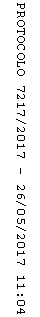 